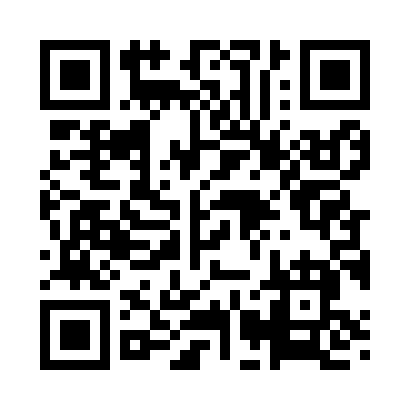 Prayer times for Zenorsville, Iowa, USAMon 1 Jul 2024 - Wed 31 Jul 2024High Latitude Method: Angle Based RulePrayer Calculation Method: Islamic Society of North AmericaAsar Calculation Method: ShafiPrayer times provided by https://www.salahtimes.comDateDayFajrSunriseDhuhrAsrMaghribIsha1Mon4:005:431:195:228:5510:382Tue4:005:441:195:228:5410:373Wed4:015:441:195:228:5410:374Thu4:025:451:195:228:5410:365Fri4:035:451:205:228:5410:366Sat4:045:461:205:228:5310:357Sun4:055:471:205:228:5310:358Mon4:065:471:205:228:5210:349Tue4:075:481:205:228:5210:3310Wed4:085:491:205:228:5210:3211Thu4:095:501:215:228:5110:3112Fri4:105:501:215:228:5110:3013Sat4:115:511:215:228:5010:3014Sun4:135:521:215:228:4910:2915Mon4:145:531:215:228:4910:2816Tue4:155:541:215:228:4810:2617Wed4:165:551:215:228:4710:2518Thu4:185:551:215:228:4710:2419Fri4:195:561:215:218:4610:2320Sat4:205:571:215:218:4510:2221Sun4:215:581:215:218:4410:2122Mon4:235:591:215:218:4310:1923Tue4:246:001:215:218:4210:1824Wed4:266:011:215:208:4210:1725Thu4:276:021:215:208:4110:1526Fri4:286:031:215:208:4010:1427Sat4:306:041:215:198:3910:1228Sun4:316:051:215:198:3810:1129Mon4:336:061:215:198:3610:0930Tue4:346:071:215:188:3510:0831Wed4:356:081:215:188:3410:06